Cell Structure Guided NotesDiscovery of Cells (write down what each discovered)1) Robert Hooke-2) Leeuwenhoek- The Cell Theory:1) 2)  3)  Modern Microscopes 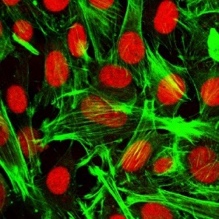 1) Confocal microscope-2) Electron Microscope-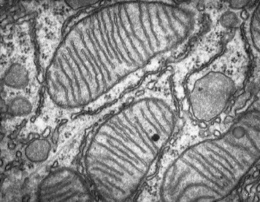 	Types of electron microscopes: 			Transmission (TEM)-	                                                       Scanning (SEM)-	                  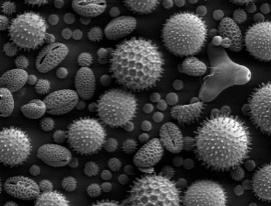 There are 2 main types of Cells: __________________________ and _____________________Prokaryotic CellsNO __________________!!!! Characteristics of Prokaryotic cells:	A) 	B) 	C) 	D) E) Example: Eukaryotic CellsHave a ___________________!!!!Characteristics of Eukaryotic Cells:	A) 	B) 	C) 	D) Examples: 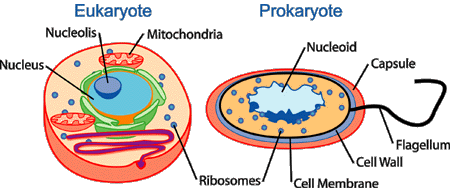 Both prokaryotes and eukaryotes contain a _____________________ and ________________!	 Eukaryotic Cell Structure The 3 major parts of Eukaryotic Cells: 1)2)3) NucleusNucleus- Parts of the nucleus: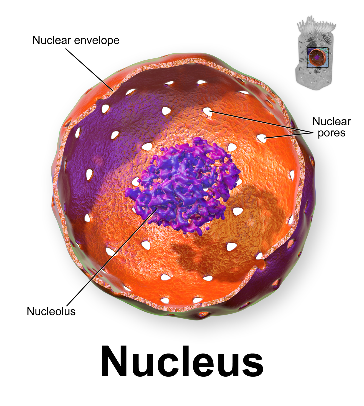 1) 2)	Cytoplasm cytoplasm- organelles-ORGANELLES IN THE CYTOPLASM OF EUKARYOTIC CELLS 1)  Ribosomes	Structure:	Function:	Location:2) Rough endoplasmic reticulum (ER)	Structure: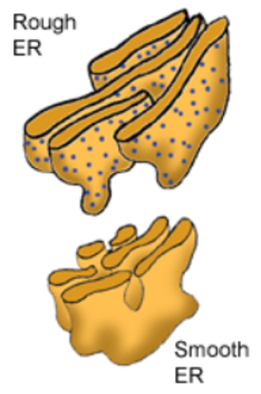 	Function:	Location:3) Smooth endoplasmic reticulum (ER)	Structure:	Function:	Location:4) Golgi apparatus	Structure: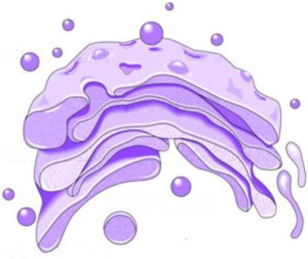 	Function:	Location:5) Lysosomes	Structure:	Function:	Location:6) Vacuoles			Structure:	Function:	Location:7) Mitochondria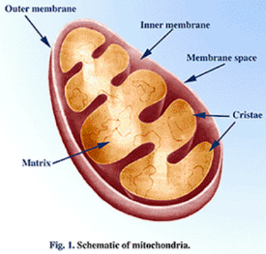 	Structure:	Function:	Location:8) Chloroplasts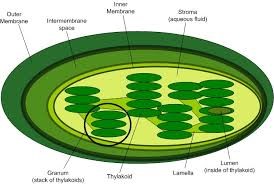 	Structure:	Function:	Location:9) cytoskeleton	Structure:	Function:	Location: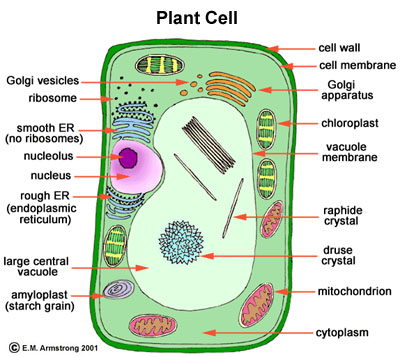 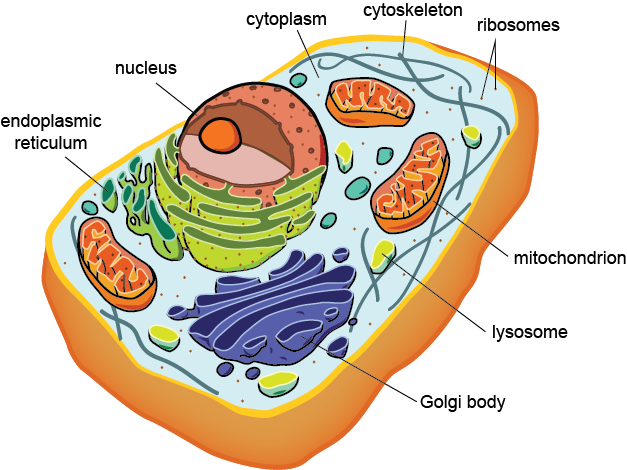 Structures only found in plants (list 3):